                                                                                                                                                                                                                                                                                                                                                                                                                   Сведения об образовательном учреждении * на территории Республики Северная Осетия – Алания* - образовательные учреждения: общеобразовательные учреждения, ДОУ, учреждения дополнительного образования, учреждения профессионального образования** - если филиалов несколько, то пункты 13.1-134 заполнить для каждого филиалаДля подготовки к созданию единого образовательного пространства также необходимо выслать  сканы устава образовательного заведения; положения об образовательном учреждении, положений о структурных подразделений и фотографии образовательного учреждения (фасад и интерьер), греб школы (если есть) в формате .jpg.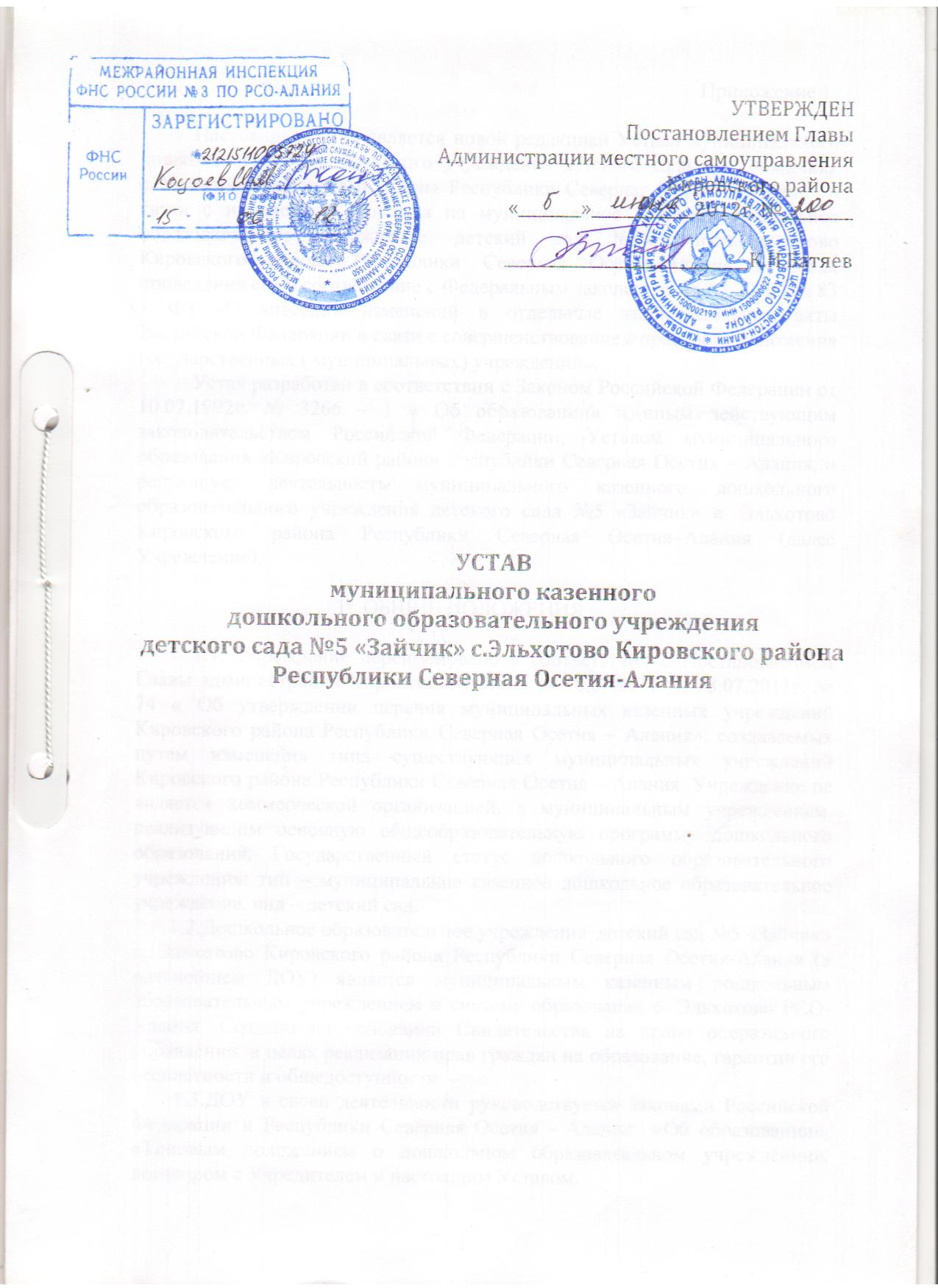 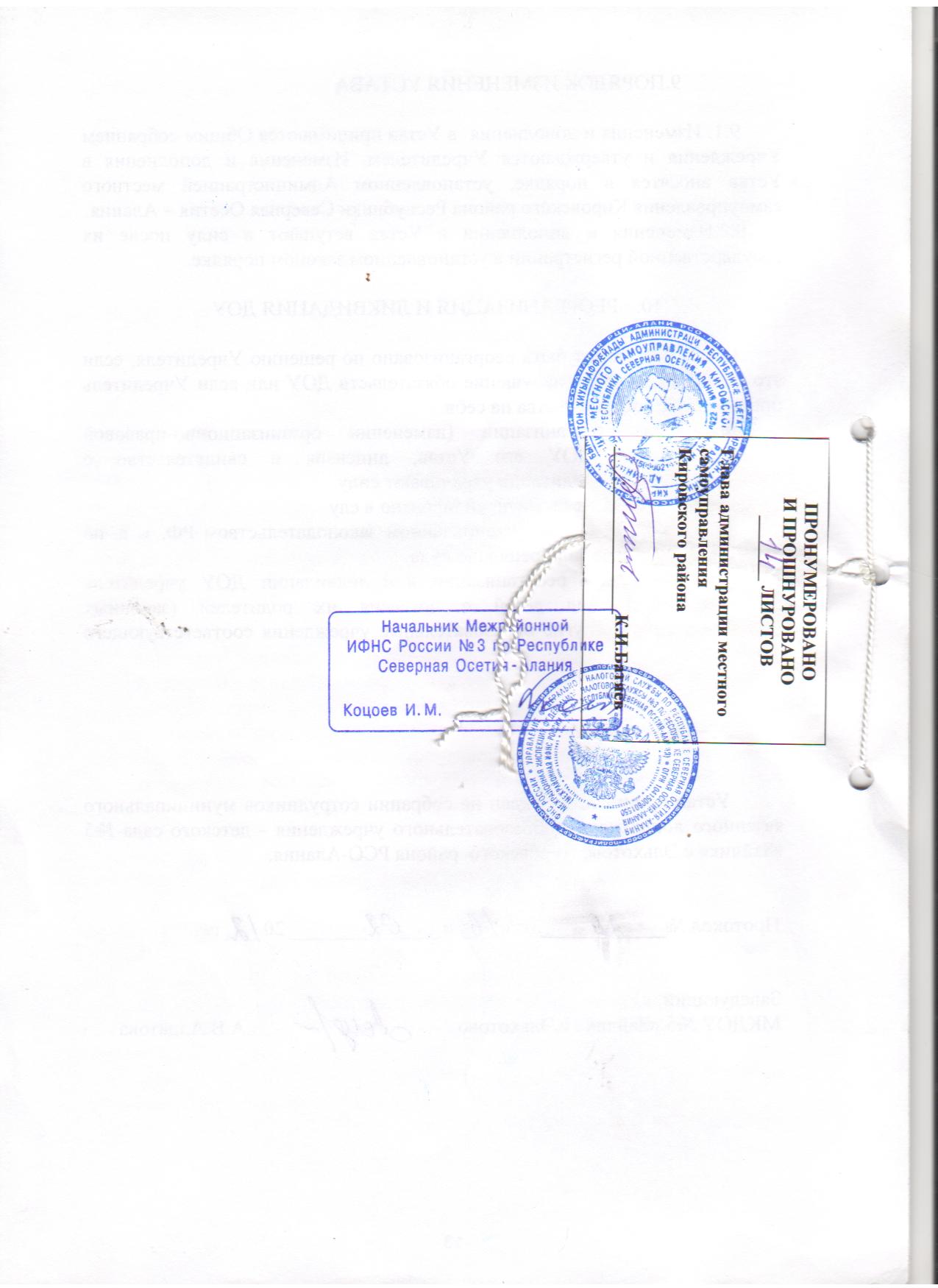 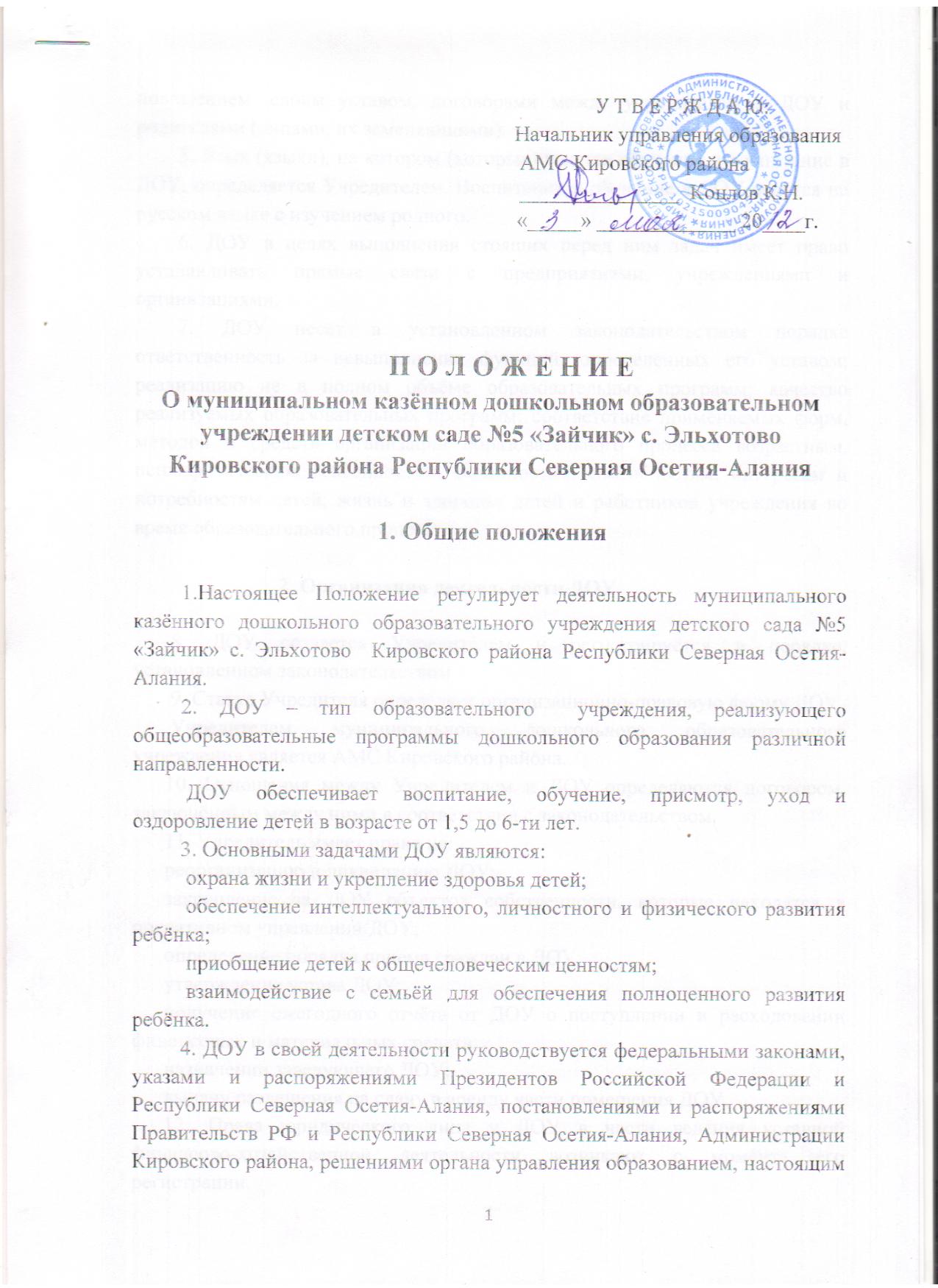 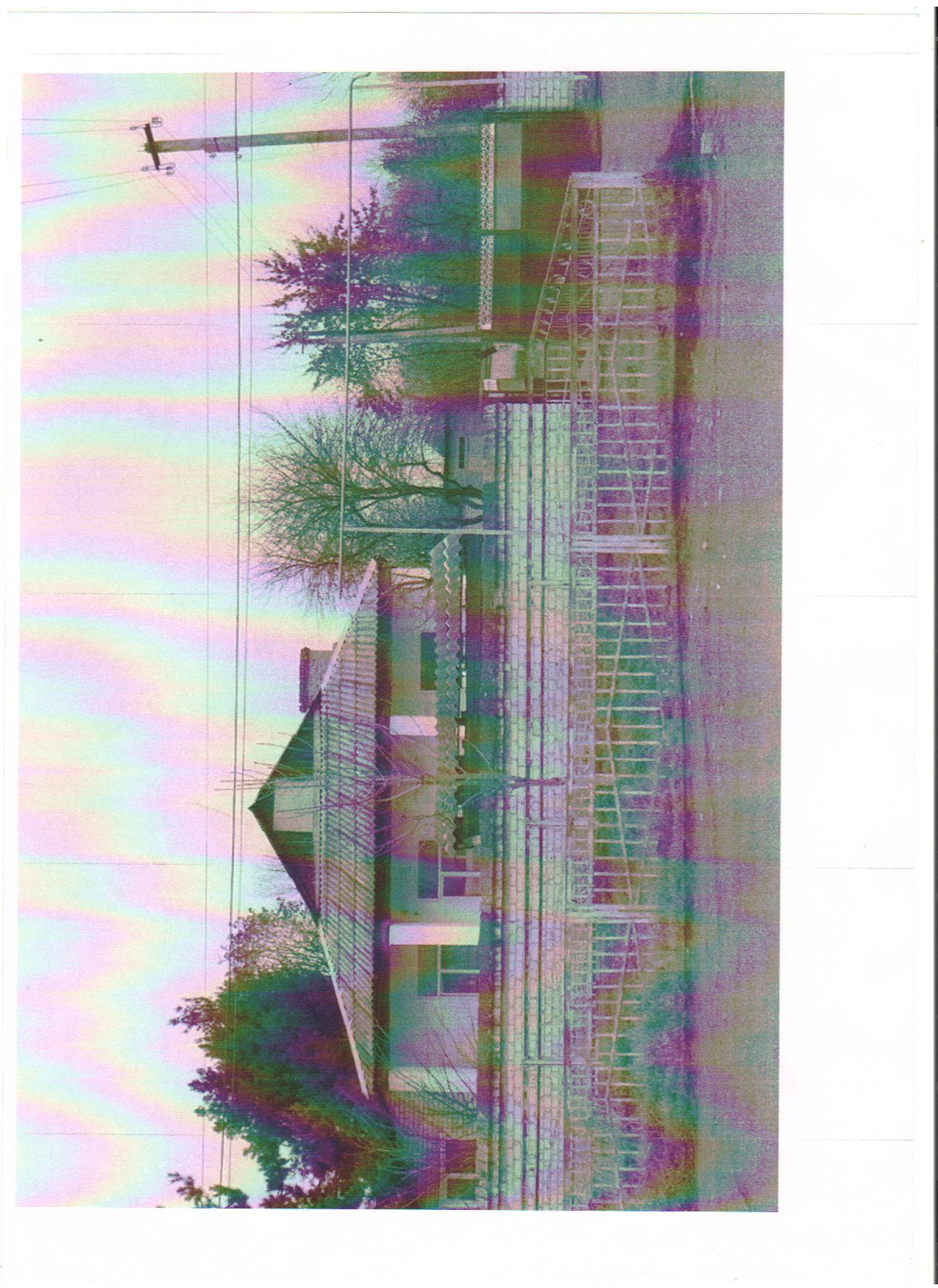 1Полное наименование образовательного учреждения в соответствии с УставомМуниципальное казенное дошкольное образовательное учреждение детский сад №5 «Зайчик»с.Эльхотово Кировского района Республики Северная Осетия-Алания2Краткое наименование образовательного учреждения в соответствии с УставомМКДОУ детский сад №5 «Зайчик» с.Эльхотово3Год основания образовательного учреждения1967г.4Дата последней государственной регистрации29.05.2009г. №12985Наименование учредителя образовательного учреждения (ОУ)Администрация местного самоуправления Кировского района Респулики Северная Осетия-Алания6Юридический адрес ОУ3636001 Республика Северная Осетия-Алания, Кировский район, с.Эльхотово, ул.Доева,4 «а»7График работы ОУ6-дневная рабочая неделя; 10,5-часовым пребыванием детей в ДОУ( 8.00 час до 18.30 час.)8Контактный  телефон ОУ8(86735)-5-12-579Адрес сайта ОУ в сети Интернет 10Адрес электронной почты ОУaaldatova5@mail.com11Фамилия, имя, отчество руководителя образовательного учреждения: Алдатова Алла Викторовна11.1график работы 8.00 час до 18.30 час.11.2контактный телефон8(86735)-5-12-5711.3адрес электронной почты12Педагогический состав:Х12.1количество сотрудников2212.2квалификация сотрудников:Х12.2.1количество учителей (воспитателей) высшей категории-12.2.2количество учителей (воспитателей) I категории112.2.3количество учителей (воспитателей) II категории412.2.4количество учителей (воспитателей) без категории112.3преподаватели, имеющие ученые степени и звания (Ф.И.О., звание)13Наличие структурных подразделений (филиалов)**(да/нет) нет13.1наименование филиала13.2ФИО и должность руководителей филиала13.3адрес, график работы, контактные телефоны филиала13.4адрес электронной почты филиала14Реализуемые основные и дополнительные образовательные программы.«Программа воспитания и обучения в детском саду» М.А.Васильевой15Число лиц, обучающихся за счет средств соответствующего бюджета бюджетной системы Российской Федерации:9616Число лиц обучающихся по договорам с физическими и (или) юридическими лицами с оплатой ими стоимости обучения:17Материально-техническое обеспечение и оснащенность образовательного процесса: Х17.1библиотеки (да/нет)17.2мультимедийные классы (да/нет)17.3общежития (да/нет)17.4спортивные сооружения (да/нет)17.5питание(одноразовое/многоразовое/нет)многоразовое17.6наличие доступа к сети интернет (если «да», то указать тип подключения и скорость подключения)Да,512кг/байт/сек широкополосный доступ adsl ip подключение18Электронные образовательные ресурсы:наличие интернет-портала образовательного учреждения, через который осуществляется обучение (если «да»  указать адрес)(да/нет)19Научная деятельность: Х19.1перечень научно-исследовательских, опытно-конструкторских и технологических работ, проводимых в образовательных учреждениях1.2.3.4.19.2ФИО, занимаемая должность, уровень образования, квалификация, наличие ученой степени, ученого звания, списки научных трудов, достигнутые результаты (открытия, патенты) ведущих специалистов по этим направлениям1.2.3.4.19.3наличие лабораторий(да/нет)20Результаты приема по каждому направлению подготовки (специальности) среднего профессионального образования или высшего профессионального образования, по различным условиям приема:Х20.1количество обучающихся за счет средств соответствующего бюджета бюджетной системы Российской Федерации20.2количество обучающихся по договорам с физическими и (или) юридическими лицами с оплатой ими стоимости обучения20.3указание средней суммы набранных баллов по всем вступительным испытаниям (только для образовательных учреждений, реализующих основные профессиональные образовательные программы среднего профессионального образования и (или) высшего профессионального образования)21Наличие стипендии и материальной помощи учащимся (стипендии или иные виды помощи)